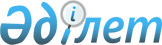 О внесении изменений в приказ исполняющего обязанности Министра сельского хозяйства Республики Казахстан от 29 мая 2015 года № 18-2/501 "Об утверждении Правил ведения охотничьего хозяйства"Приказ и.о. Министра экологии, геологии и природных ресурсов Республики Казахстан от 22 декабря 2022 года № 768. Зарегистрирован в Министерстве юстиции Республики Казахстан 27 декабря 2022 года № 31299
      Примечание ИЗПИ!      Порядок введения в действие см. п. 4.
      ПРИКАЗЫВАЮ:
      1. Внести в приказ исполняющего обязанности Министра сельского хозяйства Республики Казахстан от 29 мая 2015 года № 18-2/501 "Об утверждении Правил ведения охотничьего хозяйства" (зарегистрирован в Реестре государственной регистрации нормативных правовых актов под № 11551) следующие изменения:
      "в Правилах ведения охотничьего хозяйства, утвержденных указанным приказом:"
      пункт 2 изложить в следующей редакции:
      "2. Основанием для ведения охотничьего хозяйства гражданами Республики Казахстан и (или) юридическими лицами Республики Казахстан является решение местного исполнительного органа области (далее – исполнительный орган) о закреплении охотничьих угодий, договора на ведение охотничьего хозяйства, заключаемого между территориальным подразделением ведомства и пользователем животным миром (далее - договор).
      Решение исполнительного органа о закреплении охотничьих угодий основывается на решении конкурсной комиссии по закреплению охотничьих угодий".
      2. Комитету лесного хозяйства и животного мира Министерства экологии, геологии и природных ресурсов Республики Казахстан в установленном законодательством порядке обеспечить:
      1) государственную регистрацию настоящего приказа в Министерстве юстиции Республики Казахстан;
      2) размещение настоящего приказа на интернет-ресурсе Министерства экологии, геологии и природных ресурсов Республики Казахстан после его официального опубликования;
      3) в течение десяти рабочих дней после государственной регистрации настоящего приказа представление в Департамент юридической службы Министерства экологии, геологии и природных ресурсов Республики Казахстан сведений об исполнении мероприятий, предусмотренных подпунктами 1) и 2) настоящего пункта.
      3. Контроль за исполнением настоящего приказа возложить на курирующего вице-министра экологии, геологии и природных ресурсов Республики Казахстан.
      4. Настоящий приказ вводится в действие по истечении шестидесяти календарных дней после дня его первого официального опубликования.
					© 2012. РГП на ПХВ «Институт законодательства и правовой информации Республики Казахстан» Министерства юстиции Республики Казахстан
				
      И.о. министра экологии, геологиии природных ресурсовРеспублики Казахстан

С. Мукатаев
